PORTARIA DE DIÁRIAPORTARIA Nº 001/2017                      .O SECRETARIO MUNICIPAL DE ADMINISTRAÇÃO DO MUNICIPAL DE JUNDIÁ, no uso de suas atribuições legais, e de conformidade com o Decreto n° 02 de 2013;RESOLVE:Conceder 3 ( três )  diárias ao Sr. José Arnor da Silva, Prefeito Municipal, no valor de R$ 2.400,00 ( dois mil e quatrocentos reais ), para custear despesas durante ao evento “XX MARCHA A BRASILIA EM DEFESA DOS MUNICIPIOS”, a ser realizado em Brasília/DF de 15 de maio a 18 de maio de 2017Publique-se, registre-se e cumpra-se.Jundiá/RN, em 11 de maio de 2017.João André Ferreira FilhoSecretario Municipal da AdministraçãoCPF/MF n° 022.015.018-40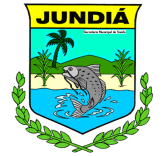 RIO GRANDE DO NORTEPREFEITURA MUNICIPAL DE JUNDIÁRua da Matriz, 200 -  Centro - CNPJ: 04.214.217/0001-55